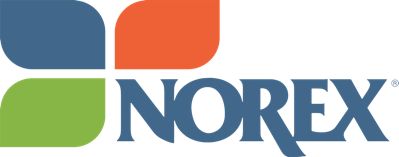 FLEXPLACE SAFETY CHECKLIST These documents have been voluntarily contributed by NOREX Members with the full knowledge that other Members may use them in any manner they see fit.  NOREX and its Members shall not be held liable for any statements or interpretations contained within the documents. Safety Checklist for the Flexplace ProgramThe following checklist is recommended for use in organizing an alternate work site as part of the Flexplace Program.Alternate Work Site____  Clearly defined work space that is kept clean free of debris.____  Work area is adequately illuminated with lighting directed toward the side or behind the line of vision.____  Exits are free of obstructions.____  Supplies and equipment (both [ORG] and employee-owned) are in good working condition.____  Area is well ventilated and heated.____  Storage is organized to minimize risks of fire and spontaneous combustion.____  All extension cords have grounding conductors.____  Exposed or frayed wiring and cords are repaired or replaced immediately upon detection.____  Electrical enclosures (switches, outlets, receptacles, junction boxes) have tight-fitting covers or plates.____  Surge protectors are used for computers, fax machines and printers.____  Heavy items are securely placed on sturdy stands close to walls.____  Computer components are kept out of direct sunlight and away from heaters.Emergency Preparedness____  Emergency phone numbers (hospital, fire department, police department) are posted at the alternate work site. ____  A first aid kit is easily accessible and replenished as needed.____  Portable fire extinguishers are easily accessible and serviced as needed.Ergonomics____  Desk, chair, computer and other equipment are of appropriate design and arranged to eliminate strain on all parts of the body.